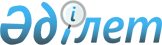 О внесении изменения и дополнений в некоторые решения Правительства Республики КазахстанПостановление Правительства Республики Казахстан от 2 марта 2011 года № 209

      В целях реализации указов Президента Республики Казахстан от 12 марта 2010 года № 936 "О дальнейшем совершенствовании системы государственного управления Республики Казахстан", от 6 декабря 2010 года № 1116 "О Совете по управлению Фондом национального благосостояния "Самрук-Қазына" Правительство Республики Казахстан ПОСТАНОВЛЯЕТ:



      1. Внести в некоторые решения Правительства Республики Казахстан следующие изменение и дополнения:



      1) утратил силу постановлением Правительства РК от 14.12.2012  № 1599;



      2) утратил силу постановлением Правительства РК от 08.11.2012 № 1418;



      3) утратил силу постановлением Правительства РК от 31.10.2011 № 1236 (вводится в действие со дня первого официального опубликования).

      Сноска. Пункт 1 с изменениями, внесенными постановлениями Правительства РК от 31.10.2011 № 1236 (вводится в действие со дня первого официального опубликования); от 08.11.2012 № 1418; от 14.12.2012  № 1599 .



      2. Настоящее постановление вводится в действие со дня подписания.      Премьер-Министр

      Республики Казахстан                       К. Масимов
					© 2012. РГП на ПХВ «Институт законодательства и правовой информации Республики Казахстан» Министерства юстиции Республики Казахстан
				